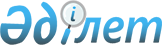 О внесении изменений и дополнений в нормативное постановление Счетного комитета по контролю за исполнением республиканского бюджета от 31 марта 2016 года № 5-НҚ "Об утверждении процедурных стандартов внешнего государственного аудита и финансового контроля"Нормативное постановление Счетного комитета по контролю за исполнением Республиканского бюджета от 8 января 2018 года № 1-НҚ. Зарегистрировано в Министерстве юстиции Республики Казахстан 24 января 2018 года № 16276
      В соответствии с подпунктом 2) пункта 2 статьи 8 Закона Республики Казахстан от 12 ноября 2015 года "О государственном аудите и финансовом контроле" Счетный комитет по контролю за исполнением республиканского бюджета (далее – Счетный комитет) ПОСТАНОВЛЯЕТ:
      1. Внести в нормативное постановление Счетного комитета по контролю за исполнением республиканского бюджета от 31 марта 2016 года № 5-НҚ "Об утверждении процедурных стандартов внешнего государственного аудита и финансового контроля" (зарегистрировано в Реестре государственной регистрации нормативных правовых актов № 13647, опубликовано 11 мая 2016 года в Информационно-правовой системе "Әділет") следующие изменения и дополнения:
      в Процедурном стандарте внешнего государственного аудита и финансового контроля по осуществлению текущей оценки исполнения республиканского и местных бюджетов, утвержденном указанным нормативным постановлением:
      пункты 15 и 16 изложить в следующей редакции:
      "15. Раздел "Анализ исполнения республиканского бюджета за отчетный период" содержит аналитическую информацию о поступлениях республиканского бюджета, налоговых сборах и обязательных платежах, по которым не исполнены плановые показатели с указанием причин, об исполнении расходов республиканского бюджета и использовании средств республиканского бюджета администраторами бюджетных программ согласно приложениям 1 - 4 к настоящему Cтандарту с отражением: 
      1) анализа исполнения поступлений и доходов республиканского бюджета, в том числе: 
      полноты налоговых и неналоговых поступлений в доход республиканского бюджета;
      налогов, сборов и обязательных платежей, по которым не исполнены плановые показатели, с указанием причин, повлиявших на неисполнение, в том числе основных макроэкономических показателей развития страны и ситуации на мировых товарных рынках; 
      объемов налоговых поступлений в Национальный фонд Республики Казахстан.
      2) анализ исполнения расходной части республиканского бюджета за отчетный период, в том числе:
      в сравнении с утвержденными показателями соответствующего закона о республиканском бюджете, причины отклонения; 
      исполнение бюджета в разрезе администраторов бюджетных программ;
      исполнение целевых трансфертов и кредитов местными исполнительными органами.
      16. В разделе "Основные результаты государственного аудита и экспертно-аналитических мероприятий органов внешнего государственного аудита за отчетный период" указывается:
      1) по Счетному комитету:
      ключевые показатели деятельности Счетного комитета за отчетный период в сравнении с аналогичным периодом предыдущего года согласно приложению 5 к настоящему Стандарту;
      итоги государственного аудита и экспертно-аналитических мероприятий,
      в том числе:
      количество проведенного государственного аудита и экспертно-аналитических мероприятий в отчетный период, количество проверенных объектов государственного аудита и финансового контроля;
      объем средств, охваченных государственным аудитом;
      суммы нарушений при расходовании средств республиканского бюджета и при поступлении в республиканский бюджет;
      всего установленных нарушений норм законодательства Республики Казахстан, а также актов субъектов квазигосударственного сектора (финансовые нарушения, нарушения процедурного характера, нарушения актов субъектов квазигосударственного сектора, принятых для реализации норм законодательства Республики Казахстан, неэффективно использованные бюджетные средства, активы государства, неэффективное планирование);
      основные итоги государственного аудита и экспертно-аналитических мероприятий в отчетном периоде в разрезе каждого мероприятия;
      результаты оценки реализации стратегических планов центральных государственных органов, государственных и правительственных программ (при наличии), в том числе эффективности достижения центральными государственными органами стратегических целей, задач, индикаторов и показателей, а также соблюдения процедур при реализации программных и стратегических документов;
      меры, принятые по результатам государственного аудита, в том числе:
      суммы, подлежащие восстановлению и восстановленные в отчетном периоде;
      результаты государственного аудита с отражением информации по количеству переданных в правоохранительные органы материалов государственного аудита по выявленным правонарушениям при проведении внешнего государственного аудита и финансового контроля, по количеству должностных лиц, привлеченных к ответственности (административной, дисциплинарной, уголовной);
      исполнение рекомендаций и предписаний (поручений) Счетного комитета;
      2) по ревизионным комиссиям:
      итоги государственного аудита и экспертно-аналитических мероприятий ревизионных комиссий за отчетный период и аналогичный период предыдущего года содержат информацию о количестве объектов и объеме средств, охваченных государственным аудитом, объеме выявленных ревизионными комиссиями нарушениях, объеме восстановленных и подлежащих восстановлению сумм по результатам аудиторских мероприятий и исполнении рекомендаций (предложений) и поручений по итогам аудиторских и экспертно-аналитических мероприятий согласно приложениям 6 - 10 к настоящему Стандарту, с отражением:
      объема средств, охваченных государственным аудитом;
      итогов проведенного государственного аудита и экспертно-аналитических мероприятий;
      количества охваченных объектов государственного аудита и финансового контроля;
      всего установленных нарушений норм законодательства Республики Казахстан, а также актов субъектов квазигосударственного сектора (финансовые нарушения, нарушения процедурного характера, нарушения актов субъектов квазигосударственного сектора, принятых для реализации норм законодательства Республики Казахстан, неэффективно использованные бюджетные средства, активы государства, неэффективное планирование);
      сумм, подлежащих восстановлению (возмещению) и восстановленных (возмещенных) в отчетный период;
      мер, принятых по результатам государственного аудита с отражением информации о количестве переданных в правоохранительные органы материалов государственного аудита по выявленным правонарушениям при проведении внешнего государственного аудита и финансового контроля, о количестве лиц, привлеченных к ответственности (административной, дисциплинарной, уголовной);
      исполнения рекомендаций и предписаний (поручений), принятых по итогам государственного аудита и экспертно-аналитических мероприятий;
      показателей эффективности деятельности ревизионных комиссий на одного государственного аудитора.";
      пункты 18, 19 и 20 изложить в следующей редакции:
      "18. В разделе "Информация о мерах по совершенствованию деятельности органов внешнего государственного аудита" указывается информация об итогах:
      методологической и правовой деятельности (по разработанным методологическим документам и нормативным правовым актам в сфере государственного аудита и финансового контроля);
      деятельности в сфере международного сотрудничества;
      взаимодействия Счетного комитета с органами государственного аудита и финансового контроля и другими государственными органами;
      повышения квалификации работников Счетного комитета и других органов государственного аудита и финансового контроля.
      19. В разделе "Заключение" отражаются выводы и рекомендации Счетного комитета, основанные на результатах государственного аудита и экспертно-аналитических мероприятий органов внешнего государственного аудита в отчетном периоде и ориентированные на повышение эффективности исполнения республиканского бюджета, реализации стратегических и программных документов, укрепление финансовой дисциплины.
      20. Информация состоит из:
      1) титульного листа;
      2) содержания;
      3) основного текста.
      При необходимости к информации прилагаются дополнительные сведения.
      Общий объем информации определяется исходя из количества проведенных аудиторских и экспертно-аналитических мероприятий, а также сложности и содержательности анализа.";
      пункт 24 изложить в следующей редакции:
      "24. Информация формируется на государственном и на русском языках.";
      пункт 26 исключить;
      пункт 34 изложить в следующей редакции:
      "34. Информация в Парламент представляется на ежеквартальной основе и содержит данные, характеризующие работу Счетного комитета за отчетный период, с указанием показателей результативности и эффективности, и состоит из следующих разделов:
      I. Введение;
      II. Анализ исполнения республиканского бюджета за отчетный период;
      III. Основные результаты государственного аудита и экспертно-аналитических мероприятий Счетного комитета; 
      IV. Заключение.";
      дополнить пунктом 35-1 следующего содержания:
      "35-1. В разделе "Анализ исполнения республиканского бюджета за отчетный период" содержится аналитическая информация о поступлениях республиканского бюджета, налоговых сборах и обязательных платежах, по которым не исполнены плановые показатели с указанием причин, об исполнении расходов республиканского бюджета и использовании средств республиканского бюджета администраторами бюджетных программ с отражением:
      1) анализа исполнения поступлений и доходов республиканского бюджета, в том числе:
      полноты налоговых и неналоговых поступлений в доход республиканского бюджета;
      налогов, сборов и обязательных платежей, по которым не исполнены плановые показатели, с указанием причин, повлиявших на неисполнение, в том числе основных макроэкономических показателей развития страны и ситуации на мировых товарных рынках;
      объемов налоговых поступлений в Национальный фонд Республики Казахстан;
      2) анализ исполнения расходной части республиканского бюджета за отчетный период, в том числе:
      в сравнении с утвержденными показателями соответствующего закона о республиканском бюджете, причины отклонения;
      исполнение бюджета в разрезе администраторов бюджетных программ;
      исполнение целевых трансфертов и кредитов местными исполнительными органами.";
      пункт 37 исключить;
      пункты 38 и 39 изложить в следующей редакции:
      "38. В разделе "Заключение" отражаются выводы и рекомендации Счетного комитета, основанные на результатах государственного аудита и экспертно-аналитических мероприятий в отчетном периоде, ориентированные на повышение эффективности исполнения республиканского бюджета, реализации стратегических и программных документов, укрепление финансовой дисциплины.
      39. Информация состоит из:
      1) титульного листа;
      2) содержания;
      3) основных итогов государственного аудита и финансового контроля.
      При необходимости к информации прилагаются дополнительные сведения.
      Общий объем информации определяется исходя из количества проведенных аудиторских и экспертно-аналитических мероприятий, а также сложности и содержательности анализа.";
      пункт 43 изложить в следующей редакции:
      "43. Информация формируется на государственном и на русском языках.";
      пункт 47 исключить;
      пункт 54 изложить в следующей редакции:
      "54. В разделе "Анализ исполнения соответствующего бюджета за отчетный период" содержится информация о поступлениях бюджета, налоговых сборах и обязательных платежах, по которым не исполнены плановые показатели, об исполнении расходов бюджета и использовании средств бюджета администраторами бюджетных программ согласно приложениям 2-4, 11 к настоящему Cтандарту с отражением:
      1) анализа исполнения поступлений и доходов бюджета, в том числе:
      полноты налоговых, неналоговых и других поступлений в доход бюджета;
      налогов, сборов и обязательных платежей, по которым не исполнены плановые показатели, с указанием причин, повлиявших на неисполнение, в том числе основных показателей развития региона;
      2) анализа исполнения расходной части бюджета за отчетный период, в том числе:
      в сравнении с утвержденными показателями решения маслихата о соответствующем уровне бюджета, причины отклонения;
      исполнение бюджета в разрезе администраторов бюджетных программ;
      исполнение целевых трансфертов и кредитов местными исполнительными органами.";
      подпункт 2) пункта 55 изложить в следующей редакции:
      "2) итоги государственного аудита и экспертно-аналитических мероприятий, в том числе:
      количество проведенного государственного аудита и экспертно-аналитических мероприятий в отчетный период, количество проверенных объектов государственного аудита и финансового контроля;
      объем средств, охваченных государственным аудитом;
      суммы нарушений при расходовании средств соответствующего бюджета и при поступлении в бюджет;
      всего установленных нарушений норм законодательства Республики Казахстан, а также актов субъектов квазигосударственного сектора (финансовые нарушения, нарушения процедурного характера, нарушения актов субъектов квазигосударственного сектора, принятых для реализации норм законодательства Республики Казахстан, неэффективно использованные бюджетные средства, активы государства, неэффективное планирование);
      основные итоги государственного аудита и экспертно-аналитических мероприятий в отчетном квартале в разрезе каждого мероприятия;
      результаты оценки реализации программных документов (при наличии);
      меры, принятые по результатам государственного аудита, в том числе:
      направление предписаний по выявленным фактам несоблюдения должностными лицами объектов государственного аудита и финансового контроля нормативных правовых актов Республики Казахстан;
      суммы, подлежащие восстановлению (возмещению) и восстановленные (возмещеннные) в отчетном периоде;
      результаты государственного аудита с отражением информации по количеству переданных в правоохранительные органы материалов государственного аудита по выявленным правонарушениям при проведении внешнего государственного аудита и финансового контроля, по количеству должностных лиц, привлеченных к ответственности (административной, дисциплинарной, уголовной);
      исполнение рекомендаций и предписаний (поручений) ревизионной комиссии.";
      пункт 56 изложить в следующей редакции: 
      "56. В разделе "Информация о мерах по совершенствованию деятельности ревизионной комиссии" указывается информация об итогах:
      аналитической деятельности (по подготовленным аналитическим докладам);
      методологической и правовой деятельности (по разработанным методологическим документам и нормативным правовым актам в сфере государственного аудита и финансового контроля);
      работы со средствами массовой информации;
      взаимодействия ревизионной комиссии с органами государственного аудита и финансового контроля и другими государственными органами;
      повышения квалификации работников ревизионной комиссии.";
      пункт 58 изложить в следующей редакции:
      "58. Информация состоит из:
      1) титульного листа;
      2) содержания;
      3) основного текста.
      При необходимости к информации прилагаются дополнительные сведения. 
      Общий объем информации определяется исходя из количества проведенных аудиторских и экспертно-аналитических мероприятий, а также сложности и содержательности анализа.";
      пункт 64 изложить в следующей редакции:
      "64. Сопроводительное письмо к информации готовится на государственном и на русском языках.";
      приложение 2 изложить в новой редакции согласно приложению 1 к настоящему нормативному постановлению;
      приложение 3 изложить в новой редакции согласно приложению 2 к настоящему нормативному постановлению;
      приложение 4 изложить в новой редакции согласно приложению 3 к настоящему нормативному постановлению;
      приложение 11 изложить в новой редакции согласно приложению 4 к настоящему нормативному постановлению;
      Процедурный стандарт внешнего государственного аудита и финансового контроля по осуществлению последующей оценки исполнения республиканского бюджета, утвержденный указанным нормативным постановлением, изложить в новой редакции согласно приложению 5 к настоящему нормативному постановлению;
      в Процедурном стандарте внешнего государственного аудита и финансового контроля по представлению ревизионными комиссиями областей, городов республиканского значения, столицы Счетному комитету по контролю за исполнением республиканского бюджета информации о своей работе, утвержденном указанным нормативным постановлением:
      пункт 6 изложить в следующей редакции:
      "6. Пояснительная записка в формате MS Word о результатах государственного аудита и экспертно-аналитической деятельности не превышает десяти машинописных листов.";
      пункт 21 изложить в следующей редакции:
      "21. Пояснительная записка об основных итогах деятельности Ревизионной комиссии за отчетный период представляется по форме согласно приложению 4 к настоящему Стандарту в соответствии со следующими требованиями:
      шрифт – TimesNewRoman, в случае необходимости может использоваться Arial;
      размер шрифта – 14;
      межстрочный интервал – 1,0, в случае необходимости может использоваться 1,5;
      поля страницы: левое, верхнее и нижнее – по 2,5 см., правое – 1,5 см.;
      абзацный отступ – 1,27 см.;
      без переносов слов;
      нумерация страниц – по центру сверху, на первой странице номер не указывается.";
      в приложении 1:
      дополнить строкой, порядковый номер 7-1, следующего содержания:
      " 
                                                                               ";
      строку, порядковый номер 11.1.4, изложить в следующей редакции:
      "
      ";
      дополнить приложением 4 согласно приложению 6 к настоящему нормативному постановлению.
      2. Юридическому отделу в установленном законодательством Республики Казахстан порядке обеспечить:
      1) государственную регистрацию настоящего нормативного постановления в Министерстве юстиции Республики Казахстан;
      2) в течение десяти календарных дней со дня государственной регистрации настоящего нормативного постановления направление его копии в бумажном и электронном виде на казахском и русском языках в Республиканское государственное предприятие на праве хозяйственного ведения "Республиканский центр правовой информации" Министерства юстиции Республики Казахстан для официального опубликования и включения в Эталонный контрольный банк нормативных правовых актов Республики Казахстан;
      3) размещение настоящего нормативного постановления на интернет-ресурсе Счетного комитета.
      3. Контроль за исполнением настоящего нормативного постановления возложить на руководителя аппарата Счетного комитета (Абдирайымов Х.С.).
      4. Настоящее нормативное постановление вводится в действие по истечении десяти календарных дней после дня его первого официального опубликования. Налоги, сборы и обязательные платежи, по которым не исполнены плановые показатели за ____ квартал (полугодие, 9 месяцев, год) ___года тысяч тенге Исполнение расходов ____________ бюджета за ____ квартал (полугодие, 9 месяцев, год)___года тысяч тенге Информация об использовании средств ________________ бюджета администраторами бюджетных программ за ____ квартал (полугодие, 
9 месяцев, год)_____года тысяч тенге Информация о поступлениях в областной бюджет, бюджет города республиканского значения, столицы, бюджет района (города областного значения) за ____ квартал (полугодие, 9 месяцев, год) ___года  901. Процедурный стандарт внешнего государственного аудита и финансового контроля по осуществлению последующей оценки исполнения республиканского бюджета Глава 1. Общие положения
      1. Настоящий Процедурный стандарт внешнего государственного аудита и финансового контроля по осуществлению последующей оценки исполнения республиканского бюджета (далее – Стандарт) содержит процедурные требования обеспечению единых подходов к ежегодному отчету Счетного комитета по контролю за исполнением республиканского бюджета об исполнении республиканского бюджета (заключение к соответствующему отчету Правительства Республики Казахстан) в Парламент Республики Казахстан (далее – годовой отчет).
      2. Действие настоящего Стандарта распространяется на структурные подразделения и членов Счетного комитета.
      3. К основным принципам Стандарта относятся:
      1) надежность – достоверность и отсутствие ошибок в годовом отчете, представляемом Счетным комитетом по контролю за исполнением республиканского бюджета (далее – Счетный комитет) в Парламент Республики Казахстан;
      2) полнота и прозрачность – отражение проведенного государственного аудита и экспертно-аналитических мероприятий, ясность изложения результатов государственного аудита и финансового контроля;
      3) своевременность – оперативный сбор достоверной информации, подготовка и предоставление отчета и информации в установленные сроки;
      4) сопоставимость – возможность сравнения отчетной информации за разные периоды;
      5) гласность – обязательное опубликование годового отчета в Парламент с учетом обеспечения режима секретности, служебной, коммерческой или иной охраняемой законом тайны. Глава 2. Подготовка и представление годового отчета в Парламент Республики Казахстан Параграф 1. Порядок формирования и представления годового отчета
      4. Основой для формирования годового отчета являются годовой отчет Правительства Республики Казахстан (далее - Правительство) об исполнении республиканского бюджета за отчетный финансовый год и ежеквартальные отчеты об исполнении республиканского бюджета, представляемые в Счетный комитет Правительством и центральным уполномоченным органом по исполнению бюджета в соответствии с пунктом 2 статьи 125, пунктами 1 и 4 статьи 127 Бюджетного кодекса Республики Казахстан от 4 декабря 2008 года, а также результаты государственного аудита и экспертно-аналитических мероприятий Счетного комитета, интегрированная информационная система Счетного комитета, данные информационных систем Министерства финансов, отчеты администраторов республиканских бюджетных программ, информация местных исполнительных органов и субъектов квазигосударственного сектора, представленные по запросу Счетного комитета, статистические данные об итогах социально-экономического развития, показатели денежно-кредитной политики, платежного баланса и внешнего долга страны за отчетный период и данные правоохранительных органов.
      5. Координация работы по подготовке годового отчета возлагается на члена Счетного комитета в соответствии с распределением обязанностей между членами Счетного комитета, утверждаемым Председателем Счетного комитета. 
      6. Формирование годового отчета осуществляет структурное подразделение, ответственное за планирование, анализ и отчетность (далее – Отдел).
      Члены Счетного комитета и структурные подразделения участвуют в разработке разделов (подразделов) годового отчета по курируемым направлениям.
      7. Структурное подразделение, ответственное за проведение государственного аудита, обеспечивает достоверность и актуализацию исторических данных, отраженных в годовом отчете на основании заключений по результатам аудиторских мероприятий. 
      8. Структурное подразделение, ответственное за развитие государственного языка, обеспечивает своевременность и качество годового отчета на государственном языке.
      9. Отделом в течение отчетного периода по мере завершения государственного аудита и экспертно-аналитических мероприятий формируется аналитическая информация по результатам государственного аудита и экспертно-аналитических мероприятий Счетного комитета, а также ревизионных комиссий областей, городов республиканского значения и столицы (далее – ревизионные комиссии) для проведения оценки исполнения республиканского бюджета и использования активов государства.
      Счетный комитет при необходимости запрашивает у ревизионных комиссий и уполномоченного органа по внутреннему государственному аудиту соответствующие материалы государственного аудита.
      10. Формы и перечень показателей для формирования годового отчета составляются ежегодно, в зависимости от специфики отчета за соответствующий финансовый год.
      11. Отдел направляет членам Счетного комитета и структурным подразделениям, участвующим в формировании годового отчета, отчет Правительства об исполнении республиканского бюджета за отчетный финансовый год:
      представленный Министерством финансов Республики Казахстан 1 апреля года, следующего за отчетным периодом;
      представленный Правительством 20 апреля года, следующего за отчетным периодом.
      12. Отдел совместно с членами Счетного комитета и структурными подразделениями, участвующим в формировании годового отчета, до 25 апреля года, следующего за отчетным периодом, формирует проект годового отчета и направляет его на рассмотрение Председателю Счетного комитета и параллельно в структурное подразделение, ответственное за развитие государственного языка.
      13. Член Счетного комитета, ответственный за подготовку и представление годового отчета, совместно с Отделом не позднее 5 мая года, следующего за отчетным периодом, вносит проекты годового отчета и постановления Счетного комитета об его одобрении на заседание Счетного комитета.
      14. Отдел не позднее 14 мая года, следующего за отчетным периодом, готовит сопроводительное письмо в Парламент Республики Казахстан и представляет его на подписание Председателю Счетного комитета.
      15. Структурное подразделение, ответственное за документооборот, не позднее 15 мая года, следующего за отчетным, направляет утвержденный постановлением Счетного комитета годовой отчет в Парламент Республики Казахстан, а также для информации в Администрацию Президента Республики Казахстан и Правительство.
      16. Информация о государственном аудите и экспертно-аналитических мероприятиях, проведенных в секретном режиме, формируется ответственными исполнителями и направляется структурным подразделением Счетного комитета, ответственным за организацию работы Счетного комитета по защите государственных секретов, с соблюдением требований законодательства Республики Казахстан о государственных секретах.
      17. После утверждения годового отчета на совместном заседании палат Парламента Республики Казахстан Отдел по согласованию со структурным подразделением, ответственным за обеспечение связей с общественностью, в течение десяти рабочих дней направляет основные положения годового отчета для официального опубликования в средствах массовой информации и размещения на интернет-ресурсе Счетного комитета. Параграф 2. Структура и содержание годового отчета
      18. Годовой отчет по своему содержанию является заключением к отчету Правительства об исполнении республиканского бюджета за отчетный финансовый год и разрабатывается по типовой структуре Отчета Счетного комитета - заключения к отчету Правительства Республики Казахстан об исполнении республиканского бюджета за отчетный период согласно приложению к настоящему Стандарту.
      19. Раздел "Макроэкономические условия исполнения республиканского бюджета" содержит анализ:
      1) исполнения основных параметров Прогноза социально-экономического развития страны, являющихся основой для формирования республиканского бюджета;
      2) текущей ситуации и оценкой влияния выявленных проблем социально-экономического развития на параметры бюджета.
      20. Раздел "Оценка исполнения республиканского бюджета" содержит:
      1) оценку исполнения закона о республиканском бюджете на отчетный финансовый год с указанием количества проведенных корректировок бюджета и соответствия бюджетному и иному законодательству Республики Казахстан, стратегическим и программным документам Системы государственного планирования, основным направлениям социально-экономической политики;
      2) информацию об исполнении основных параметров республиканского бюджета, включая доходы республиканского бюджета по классификации поступлений, с учетом выполнения показателей, предусмотренных в прогнозе поступлений доходов в республиканский бюджет, а также по сравнению с годом, предшествующим отчетному периоду;
      3) оценку исполнения расходной части бюджета по основным функциональным группам, с указанием причин неиспользования бюджетных средств и образования остатков средств республиканского бюджета;
      4) анализ состояния кредиторской и дебиторской задолженностей, использования бюджетных кредитов, оценка расходов на приобретение финансовых активов;
      5) информацию о дефиците бюджета и источниках его финансирования;
      6) оценку эффективности таможенного и налогового администрирования и в целом налогово-бюджетной политики.
      21. В разделе "Оценка эффективности использования средств республиканского бюджета центральными и местными исполнительными органами, субъектами квазигосударственного сектора" отражаются:
      1) оценка эффективности использования средств республиканского бюджета центральными государственными органами и их деятельности (в разрезе каждого государственного органа), в том числе:
      анализ выявленных государственным аудитом и экспертно-аналитическими мероприятиями нарушений при использовании бюджетных средств; 
      оценка эффективности достижения центральными государственными органами прямых и конечных результатов, предусмотренных в бюджетной программе, документах Системы государственного планирования в Республике Казахстан;
      оценка исполнения центральными государственными органами республиканского бюджета за отчетный финансовый год;
      расхождения с данными отчета Правительства по исполнению республиканского бюджета и достижению показателей результатов бюджетных программ, выявленные по результатам аудиторской и экспертно-аналитической деятельности при их наличии.
      2) оценка эффективности использования средств республиканского бюджета и активов субъектов квазигосударственного сектора, в том числе:
      анализ выявленных нарушений по результатам государственного аудита и экспертно-аналитических мероприятий при использовании средств республиканского бюджета и управлении активами субъектами квазигосударственного сектора;
      анализ финансово-хозяйственной деятельности и поступлений в бюджет от субъектов квазигосударственного сектора;
      3) оценка эффективности использования средств республиканского бюджета в регионах, в том числе:
      анализ развития регионов (бюджетная обеспеченность, эффективность выделяемых трансфертов)
      анализ установленных нарушений по результатам государственного аудита и экспертно-аналитических мероприятий в разрезе регионов. 
      22. Раздел "Выводы и рекомендации" содержит выводы с описанием и систематизацией выявленных проблем при использовании средств республиканского бюджета, в том числе касательно:
      соответствия отчета об исполнении республиканского бюджета за отчетный финансовый год бюджетному законодательству Республики Казахстан (о законности, правильности, эффективности и экономичности управления денежными и материальными средствами республиканского бюджета);
      достоверности и полноты информации по совершенным операциям, отраженным в годовом отчете и наличии нарушений;
      повышения эффективности исполнения республиканского бюджета, реализации документов Системы государственного планирования в Республике Казахстан;
      мер по укреплению финансовой дисциплины;
      механизмов совершенствования управления финансовой деятельностью в государственном секторе, направленных на рациональное и эффективное использование средств республиканского бюджета.
      23. В приложения к годовому отчету при необходимости включаются основные результаты деятельности Счетного комитета, ревизионных комиссий и уполномоченного органа по внутреннему государственному аудиту.
      24. Структура, содержание и объем годового отчета могут быть детализированы или расширены в зависимости от наличия актуальных и значимых в отчетном периоде вопросов, результатов государственного аудита и экспертно-аналитических мероприятий за отчетный год, а также специфики формируемой информации. Параграф 3. Форма представления годового отчета
      25. Годовой отчет состоит из:
      титульного листа;
      содержания;
      основного текста;
      приложений.
      26. На титульном листе указывается наименование годового отчета, а также наименование государственного органа, ответственного за его подготовку и представление.
      27. В годовом отчете суммы указываются в миллиардах или миллионах тенге.
      28. Текстовый формат годового отчета оформляется в соответствии со следующими требованиями:
      шрифт – TimesNewRoman;
      размер шрифта – 14, в табличных материалах – 8-12.
      29. Годовой отчетформируется на государственном и на русском языках. Параграф 4. Порядок обсуждения годового отчета в Парламенте
Республики Казахстан
      30. Презентация годового отчета в Мажилисе и Сенате Парламента Республики Казахстан осуществляется Председателем Счетного комитета.
      31. Членом Счетного комитета, ответственным за подготовку и представление годового отчета, совместно с аппаратом Счетного комитета формируются соответствующие проекты выступлений Председателя Счетного комитета, слайды и другие материалы, необходимые для его презентации в Парламенте.
      32. В соответствии с пунктом 2 статьи 128 Бюджетного кодекса при обсуждении годового отчета об исполнении республиканского бюджета Парламент заслушивает доклад Председателя Счетного комитета в Мажилисе и Сенате Парламента Республики Казахстан, а также на совместном заседании обеих палат Парламента.
      33. При рассмотрении годового отчета в профильных комитетах в соответствии с графиком заседаний рабочих групп палат Парламента Республики Казахстан в их работе принимают участие члены Счетного комитета на основе распределения участков государственного аудита.
      34. В случае возникновения депутатских запросов к годовому отчету членами Счетного комитета обеспечивается представление соответствующей информации в соответствии с распределением участков государственного аудита. Типовая структура Отчета Счетного комитета - заключения к отчету Правительства Республики Казахстан об исполнении республиканского бюджета за ___ год
      ВВЕДЕНИЕ
      РАЗДЕЛ I. Макроэкономические условия исполнения республиканского бюджета
      РАЗДЕЛ II. ОЦЕНКА ИСПОЛНЕНИЯ РЕСПУБЛИКАНСКОГО БЮДЖЕТА
      2.1 Оценка исполнения закона о республиканском бюджете на отчетный финансовый год
      2.2 Оценка исполнения основных параметров республиканского бюджета
      РАЗДЕЛ III. ОЦЕНКА ЭФФЕКТИВНОСТИ ИСПОЛЬЗОВАНИЯ СРЕДСТВ РЕСПУБЛИКАНСКОГО БЮДЖЕТА ЦЕНТРАЛЬНЫМИ И МЕСТНЫМИ ИСПОЛНИТЕЛЬНЫМИ ОРГАНАМИ, СУБЪЕКТАМИ КВАЗИГОСУДАРСТВЕННОГО СЕКТОРА
      3.1. Оценка эффективности использования средств республиканского бюджета и деятельности центральных государственных органов
      3.2. Оценка эффективности использования средств республиканского бюджета и активов государства субъектами квазигосударственного сектора
      3.3. Оценка эффективности использования средств республиканского бюджета в регионах (областях);
      РАЗДЕЛ IV. ЗАКЛЮЧИТЕЛЬНАЯ ЧАСТЬ
      4.1. Выводы
      4.2. Рекомендации
      ПРИЛОЖЕНИЯ К ОТЧЕТУ Пояснительная записка об основных итогах деятельности Ревизионной комиссии по
________________________ области, города республиканского значения, столицы за
отчетный период_______ ___ года
      1. Основные итоги государственного аудита и экспертно-аналитических мероприятий.
      1.1 Общий анализ ключевых показателей аудиторской деятельности за отчетный период (1 квартал, 1 полугодие, 9 месяцев, год)
      количество проведенных аудиторских и экспертно-аналитических мероприятий;
      количество объектов контроля;
      объем средств, охваченных государственным аудитом;
      всего установленных нарушений норм законодательства Республики Казахстан, а также актов субъектов квазигосударственного сектора (финансовые нарушения, нарушения процедурного характера, нарушения актов субъектов квазигосударственного сектора, принятых для реализации норм законодательства Республики Казахстан, неэффективно использованные бюджетные средства, активы государства, неэффективное планирование);
      суммы, подлежащие восстановлению (возмещению) и восстановленные (возмещенные) в отчетном периоде;
      результаты государственного аудита с отражением информации по количеству переданных в правоохранительные органы материалов государственного аудита по выявленным правонарушениям при проведении внешнего государственного аудита и финансового контроля, по количеству должностных лиц, привлеченных к ответственности (административной, дисциплинарной, уголовной);
      исполнение рекомендаций и предписаний (поручений) Счетного комитета.
      1.2 Анализ результатов аудиторских мероприятий за отчетный квартал 
      количество проведенных аудиторских и экспертно-аналитических мероприятий;
      объем средств, охваченных государственным аудитом и установленных нарушений по каждому аудиторскому мероприятию (краткое описание основных нарушений и системных недостатков, с указанием причин их возникновения);
      выводы и рекомендации данные по итогам государственного аудита (системные предложения по устранению нарушений и недостатков)
      2. Итоги работы по совершенствованию деятельности ревизионной комиссии 
      аналитическая деятельность;
      правовая деятельность.
					© 2012. РГП на ПХВ «Институт законодательства и правовой информации Республики Казахстан» Министерства юстиции Республики Казахстан
				
7.1
Системные нарушения
Единиц
11.1.4
по решению суда, вступившего в законную силу, всего наложено штрафов по составленным и направленным на рассмотрение в суд протоколам
тысяч тенге
      Председатель Счетного комитета
по контролю за исполнением 
республиканского бюджета

Н. Абдибеков
Приложение 1 
к нормативному постановлению 
Счетного комитета 
по контролю за исполнением 
республиканского бюджета 
от 8января 2018 года № 1-НҚПриложение 2
к Процедурному стандарту
внешнего государственного
аудита и финансового контроля
по осуществлению текущей
оценки исполнения 
республиканского 
и местных бюджетов
№ пп
Наименование показателей
План
Факт
Отклонение
Процент

исполнения
1
2
3
4
5
6
1.
2.
3.
…
ИТОГОПриложение 2
к нормативному постановлению
Счетного комитета по контролю
за исполнением
республиканского бюджета
от 8 января 2018 года № 1-НҚПриложение 3
к Процедурному стандарту
внешнего государственного
аудита и финансового контроля
по осуществлению текущей
оценки исполнения
республиканского
и местных бюджетов
Наименование показателей
За отчетный период прошлого года (факт)
Утвержденный бюджет
Скорректированный бюджет
____ квартал (полугодие, 9 месяцев, год) ___года

____ квартал (полугодие, 9 месяцев, год) ___года

____ квартал (полугодие, 9 месяцев, год) ___года

____ квартал (полугодие, 9 месяцев, год) ___года

факт за отчетн. период/ факт за отчетн. период прошлого года
факт за отчетн. период/ факт за отчетн. период прошлого года
Наименование показателей
За отчетный период прошлого года (факт)
Утвержденный бюджет
Скорректированный бюджет
план
факт
отклонение
процент исполнения
рост/снижение(гр.6-гр.2)
Процент (6/2*100)
1
2
3
4
5
6
7
8
9
10
Расходы
Затраты
Бюджетные кредиты
Приобретение финансовых активов
Погашение займовПриложение 3
к нормативному постановлению
Счетного комитета по контролю 
за исполнением 
республиканского бюджета 
от 8 января 2018 года № 1-НҚПриложение 4
к Процедурному стандарту
внешнего государственного
аудита и финансового контроля
по осуществлению текущей
оценки исполнения 
республиканского 
и местныхбюджетов
Наименование
Бюджет на отчетный финансовый год (скорректированный)
Отчетный период
Отчетный период
Отчетный период
Итого не освоено и не исполнено
Процент неосвоения
Наименование
Бюджет на отчетный финансовый год (скорректированный)
План
Кассовое исполнение
не освоено и не исполнено
Итого не освоено и не исполнено
Процент неосвоения
Наименование
Бюджет на отчетный финансовый год (скорректированный)
План
Кассовое исполнение
По администраторам бюджетных программ
1
2
4
5
6
7
8
Итого
В том числе по администраторам
1.
2.
3.Приложение 4
к нормативному постановлению
Счетного комитета по контролю
за исполнением
республиканского бюджета
от 8 января 2018 года № 1-НҚПриложение 11
к Процедурному стандарту
внешнего государственного
аудита и финансового контроля
по осуществлению текущей
оценки исполнения 
республиканского 
и местных бюджетов
Наименование показателей
Отчет за аналогичный период прошлого года
Утвержденный бюджет на отчетный финансовый год
Уточненный (скорректированный) бюджет на отчетный финансовый год
Отчетный период
____ квартал (полугодие, 9 месяцев, год) ___года
Отчетный период
____ квартал (полугодие, 9 месяцев, год) ___года
Отчетный период
____ квартал (полугодие, 9 месяцев, год) ___года
Отчетный период
____ квартал (полугодие, 9 месяцев, год) ___года
Процент

исполнения к уточненному (скорректированному) бюджету
Факт отчетного периода к факту аналогичного периода прошлого года
Факт отчетного периода к факту аналогичного периода прошлого года
Наименование показателей
Отчет за аналогичный период прошлого года
Утвержденный бюджет на отчетный финансовый год
Уточненный (скорректированный) бюджет на отчетный финансовый год
план
факт
(+,- )
процент выполнения
Процент

исполнения к уточненному (скорректированному) бюджету
(+,- )
процент
1
2
3
4
5
6
7
8
9
10
11
Поступления 
Поступления займов
Доходы, в том числе
Налоговые поступления, в том числе:
Индивидуальный подоходный налог 
Социальный налог 
Налоги на имущество 
Земельный налог
Налог на транспортные средства
Акцизы
Поступления от использования природных ресурсов
Сборы за ведение предпринимательской и профессиональной деятельности
Прочие налоговые поступления
Неналоговые поступления
Поступления от продажи основного капитала
Поступления трансфертов
Трансферты из вышестоящего бюджета 
Субвенции
Погашение бюджетных кредитов
Поступления от продажи финансовых активовПриложение 5
к нормативному постановлению
Счетного комитета по контролю 
за исполнением 
республиканского бюджета 
от 8 января 2018 года № 1-НҚПриложение 7
к нормативному постановлению
Счетного комитета по контролю 
за исполнением 
республиканского бюджета
от 31 марта 2016 года № 5-НҚПриложение 
к Процедурному стандарту
внешнего государственного 
аудита и финансового контроля
по осуществлению последующей
оценки исполнения
республиканского бюджетаПриложение 6
к нормативному постановлению
Счетного комитета по контролю 
за исполнением 
республиканского бюджета 
от 8 января 2018 года № 1-НҚПриложение 4
к Процедурному стандарту
внешнего государственного 
аудита и финансового контроля
по представлению 
ревизионными
комиссиями областей, городов
республиканского значения, столицы Счетному комитету по 
контролю за исполнением 
республиканского бюджета 
информации о своей работеформа